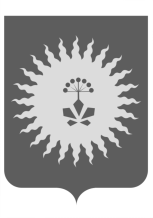 АДМИНИСТРАЦИЯ АНУЧИНСКОГО МУНИЦИПАЛЬНОГО РАЙОНАП О С Т А Н О В Л Е Н И Е21.06.2018г.                             с. Анучино                                     № 318 В соответствии с Федеральным законом от 06.10.2003 г. № 131-ФЗ «Об общих принципах организации местного самоуправления в Российской Федерации», постановлением администрации Анучинского муниципального района от 22.08.2011 г. № 375 «О порядке разработки и утверждения административных регламентов предоставления муниципальных услуг на территории Анучинского муниципального района», на основании Устава Анучинского муниципального района, администрация Анучинского муниципального районаПОСТАНОВЛЯЕТ:Внести в «Порядок создания и работы муниципальной комиссии по обследованию жилых помещений, занимаемых инвалидами и семьями, имеющими детей инвалидов и используемых для их постоянного проживания, и общего имущества в многоквартирных домах, входящих в состав муниципального жилищного фонда, а также частного жилищного фонда на территории Анучинского муниципального района», утвержденного постановлением администрации Анучинского муниципального района от 29.01.2018 г. № 41 следующие изменения: Приложение №2 к постановлению администрации Анучинского муниципального района от 29.01.2018г № 41 изложить в новой редакции (прилагается).  2.Общему отделу администрации Анучинского муниципального района опубликовать настоящее постановление в средствах массовой информации и разместить на официальном сайте администрации Анучинского муниципального района в информационно-телекоммуникационной сети Интернет.3.Настоящие изменения вступают в силу со дня его официального опубликования.4. Контроль за исполнением настоящего постановления возложить на первого заместителя главы администрации Анучинского муниципального района А.П. Каменева.Глава Анучинского                	муниципального района-главаадминистрации Анучинскогомуниципального района                                                            С.А. ПонуровскийПриложение №2 к постановлению администрации Анучинского муниципального района от 29.06.2018г № 41Составмуниципальной комиссии по обследованию жилых помещений, занимаемых инвалидами и семьями, имеющими детей инвалидов и используемых для их постоянного проживания, и общего имущества в многоквартирных домах, входящих в состав муниципального жилищного фонда, а также частного жилищного фонда на территории Анучинского муниципального районаО внесении изменений в «Порядок создания и работы муниципальной комиссии по обследованию жилых помещений, занимаемых инвалидами и семьями, имеющими детей инвалидов и используемых для их постоянного проживания, и общего имущества в многоквартирных домах, входящих в состав муниципального жилищного фонда, а также частного жилищного фонда на территории Анучинского муниципального района», утвержденного постановлением администрации Анучинского муниципального района от 29.01.2018 г. № 41Каменев А.П.Первый заместитель главы администрации Анучинского муниципального района, председатель комиссииКравчук А.В.Ведущий специалист отдела жизнеобеспечения администрации Анучинского муниципального района, секретарь комиссииЧлены комисси :Бурдейная О.В.Начальник отдела жизнеобеспечения администрации Анучинского муниципального районаВедерникова О.В.Начальник отдела социального развития администрации Анучинского муниципального районаЩербинина Н.В.Старший специалист 1 разряда отдела имущественных и земельных отношений администрации Анучинского муниципального районаКозленко Г.П.Председатель районного общества инвалидов (по согласованию)Шилин Б.А. Главный консультант отдела по Анучинскому МР департамента труда и социального развития ПК (по согласованию)Росейчук Е.А.Начальник отдела имущественных и земельных отношений администрации Анучинского муниципального района